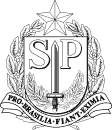 Governo do Estado de São PauloSecretaria da EducaçãoEquipe de Supervisão São João da Boa VistaEDITAL DE CONVOCAÇÃO PARA A QUARTA ALOCAÇÃO DO PEI 2023A Dirigente Regional de Ensino da Diretoria de Ensino – Região São João da BoaVista, no uso de suas atribuições legais, nos termos do Decreto nº 66.799, de 31de maio de 2022; da Resolução SEDUC-37 de 1-6-2022 e da Resolução SEDUC-87, de 11-11-2022, CONVOCA os professores inscritos e classificados no Credenciamento Inicial 2023 para participar da sessão da QUARTA alocação das vagas do PEI – 2023, no dia 13/02/2023 (segunda-feira), às 9h, on-line, na plataforma Teams, para às seguintes vagas:Para participar da sessão de atribuição, os interessados deverão acessar o link:São João da Boa Vista, 08 de fevereiro de 2023.SILVIA HELENA DALBON BARBOSADIRIGENTE REGIONAL DE ENSINO09/02/20239hLINK DE ACESSO09/02/20239hhttps://teams.microsoft.com/l/meetup-join/19%3ameeting_NmQ0N2Y4ZDQtNzA1Ny00NTkwLWEzMjMtNjAwNzdiYWZjMWE0%40thread.v2/0?context=%7b%22Tid%22%3a%2216b87798-4517-442c-9200-ce1cca93259c%22%2c%22Oid%22%3a%22f106fa76-4304-4e22-8514-73a9423bd959%22%7d RELAÇÃO DE VAGAS DA 3ª ALOCAÇÃO DO PEI 2023RELAÇÃO DE VAGAS DA 3ª ALOCAÇÃO DO PEI 2023RELAÇÃO DE VAGAS DA 3ª ALOCAÇÃO DO PEI 2023RELAÇÃO DE VAGAS DA 3ª ALOCAÇÃO DO PEI 2023RELAÇÃO DE VAGAS DA 3ª ALOCAÇÃO DO PEI 2023RELAÇÃO DE VAGAS DA 3ª ALOCAÇÃO DO PEI 2023RELAÇÃO DE VAGAS DA 3ª ALOCAÇÃO DO PEI 2023MunicípioEscolaÁreaVagasDisciplina / HabilitaçãoQualificaçãoPeríodoCACONDEEE FERNANDO MAGALHÃES, PROF.LINGUAGENS E CÓDIGOS1PORTUGUÊS / INGLÊSPORTUGUÊS / INGLÊSTarde12h15 às 21h15